平成24年7月1日～平成25年3月31日ガソリンスタンドは、地域のエネルギー供給拠点として社会的責任を果たすと同時に危険物取り扱いについても、様々な法規制等に対し適切な対応をしています。産業廃棄物についても汚泥を初め廃油、廃バッテリー等多種に渡っており、その管理報告については事務処理等大変煩雑なことでした。そこで国の施策でもある電子マニフェストを普及させることにより事務処理の軽減を目指し、本事業に取り組むことになりました。ガソリンスタンドで発生する産業廃棄物については、従来個々のガソリンスタンド毎に対応しておりましたが、組合が初めてガソリンスタンドで発生する産業廃棄物の処理を一定のスキームにより適正に回収処理する方策を構築し、更に殆どのガソリンスタンドが導入していない電子マニフェストシステムを採用することにより、コンプライアンスの順守徹底および事務処理の効率化を図る内容になっております。　本事業の実施等に際しては、当組合内に産業廃棄物処理検討委員会を立ち上げ各種内容の検討を行いました。　　【２５年度】　【２６年度】　【２７年度】組合の活性化につながった点①他府県の石油組合も産業廃棄物処理事業を開始した。兵庫県、京都府、滋賀県、奈良県②廃油の回収価格があがった。　　当組合が本事業を開始する前に比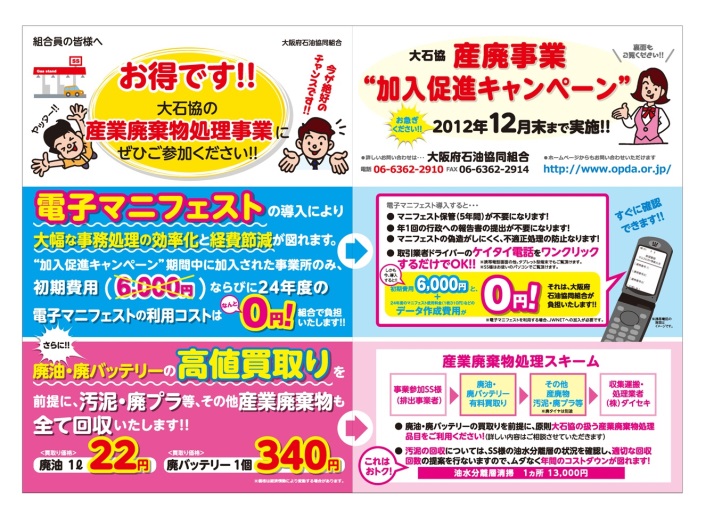 べ、廃油回収価格が安定し、ℓ 当たり5～10円程度（推定）値上がりした。（ＳＳは増収）今後の展望事業参加社が少ないため全体的な数字はあがっていない。今後も地道に周知活動につとめるとともに問題点を検討し改善していく努力が必要と考えます。急激な原油価格の下落に伴い、回収した廃油で作成する再生重油市場も大幅な価格下落が予想されており、来年度の回収量に大きな影響を与える可能性があります。廃　油（ℓ）256,130廃バッテリー（個）8,469分離槽清掃（箇所）56事業参加社　62廃　油（ℓ）243,180廃バッテリー（個）6,562分離槽清掃（箇所）32事業参加社60廃　油（ℓ）232,100廃バッテリー（個）5,894分離槽清掃（箇所）107事業参加社60